Publicado en Madrid el 08/11/2019 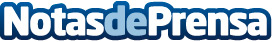 Ingenico se une a Mash para introducir la forma de pago nórdica en EspañaUn innovador método de pagoDatos de contacto:Juho WalleniusMash Group Plc+358 10 217 1003Nota de prensa publicada en: https://www.notasdeprensa.es/ingenico-se-une-a-mash-para-introducir-la Categorias: Franquicias Finanzas Telecomunicaciones Marketing Madrid Valencia E-Commerce Consumo http://www.notasdeprensa.es